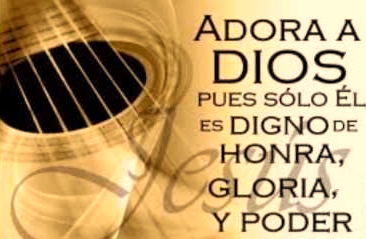 Hour: 7:00pmFor information: Daniel Velez, Daniel Cajigas                                           Email: velez0126@hotmail.com